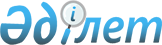 Қазақстан Республикасы Министрлер Кабинетiнiң 1994 жылғы 6 қазандағы N 1120 қаулысына өзгертулер мен толықтырулар енгiзу туралы және Қазақстан Республикасы Зейнетақы қорының қызметiн жетiлдiру жөнiндегi шаралар туралы
					
			Күшін жойған
			
			
		
					Қазақстан Республикасы Үкiметiнiң Қаулысы 1996 жылғы 23 қыркүйек N 1156. Күші жойылды - ҚР Үкіметінің 2005 жылғы 9 ақпандағы N 124 қаулысымен

      Зейнетақы қорына төлеушiлерден сақтандыру жарналарының барынша толығырақ түсуiн қамтамасыз ету, төлемдер бойынша берешектердi өтеу, мемлекеттiк әлеуметтiк сақтандыруға арналған жарнаны төлеуден бас тарту және оның сомасын төмендету фактiлерiне жол бермеу мақсатында Қазақстан Республикасының Үкiметi қаулы етедi:  

      1. "Қазақстан Республикасы Зейнетақы қорының қаржылары бойынша өзара есеп айырысу, есепке алу және жұмсау операцияларын жүргiзу тәртiбiн бекiту туралы" Қазақстан Республикасы Министрлер Кабинетiнiң 1994 жылғы 6 қазандағы  N 1120  қаулысымен (Қазақстан Республикасының ПҮАЖ-ы, 1994 ж.,N 42, 455-бап) бекiтiлген, Қазақстан Республикасы Зейнетақы қорының қаржылары бойынша өзара есеп айырысу, есепке алу және жұмсау операцияларын жүргiзу тәртiбiне мынадай өзгертулер мен толықтырулар енгiзiлсiн:  

      12 және 42-тармақтары мынадай редакцияда жазылсын:  

      "12. Төлеушiлер сақтандыру жарналарын Қазақстан Республикасының Зейнетақы қорына төлеушiлердiң жекелеген санаттары үшiн жарна төлеудiң белгiленген басқа мерзiмiнен өзге реттерде ай сайын жалақы төлеу үшiн белгiленген мерзiмде, бiрақ келесi айдың 10-ынан кешiктiрмей аударуға мiндеттi.  

      42. Төлеушiлер сақтандыру жарналарының сомасын Зейнетақы қорына уақтылы және толық аудармағаны үшiн төленбеген сомаға Қазақстан Республикасының Ұлттық Банкi осы сомаларды төлеу күнiнен белгiлеген қайта қаржыландырудың 1,5 еселенген ставкасы мөлшерiнде, оның кешiктiрiлген әрбiр күнi үшiн төленбеген соманың өсiмiн төлейдi.  

       ЕСКЕРТУ. 1-тармақтан абзацтар алынып тасталды - ҚРҮ-нiң  

1997.01.31.  N 133  қаулысымен.   

      2. Қазақстан Республикасы Зейнетақы қорының орталықтандырылған шотына түсетiн 30 процент сақтандыру жарналарының есебiн тәртiпке келтiру мақсатында осы қаржыларды жинайтын аудандық және қалалық банк бөлiмдерiнiң, бөлiмшелерiнiң жанынан халықты әлеуметтiк қорғау органдары үшiн қосалқы шот ашу жөнiнде өкiлеттi банкке ұсыныс жасалсын.  

      3. Қазақстан Республикасының Халықты әлеуметтiк қорғау министрлiгi:  

      сақтандыру жарналарын төлеушiлерге бұрынырақта есептелген өсiмдердi есептен шығаруға қатысты жұмыстарды жүргiзу Тәртiбiн екi апталық мерзiм iшiнде әзiрлесiн және Қазақстан Республикасы Үкiметiнiң бекiтуiне енгiзсiн;  

      <*>  

      Қазақстан Республикасының Зейнетақы қорына сақтандыру жарналарын төлеуге коммерциялық ұйымдарды тарту тетiгiнiң құқықтық негiздерiн көздей отырып, осындай ұйымдардың зейнетақы төлеуге арналған қаржыларды қалыптастыруға қатысуын қамтамасыз ету мақсатында, "Қазақстан Республикасының мемлекеттiк Зейнетақы қоры туралы" Қазақстан Республикасы Заңының жобасын жетiлдiру және оны мүдделi министрлiктермен келiсудi тездетсiн;  

       ЕСКЕРТУ. 3-тармағының 3-абзацы күшiн жойған - ҚРҮ-нiң 1997.03.26.  N 419  қаулысымен.  

        4. Қазақстан Республикасының Халықты әлеуметтiк қорғау министрлiгi және Қазақстан Республикасының Мемлекеттiк салық комитетi бiр ай мерзiм iшiнде кәсiпкерлiк қызметпен шұғылданатын жеке адамдардан Қазақстан Республикасының Зейнетақы қорына осы адамдардан алынатын патенттер мен алымдар құрамындағы мiндеттi төлемдердi тартудың мүмкiндiгi туралы осы патенттер мен алымдар сомаларының тиiстi бөлiгiн алдағы уақытта Қазақстан Республикасының Зейнетақы қорына берудiң тетiгiн құру туралы Қазақстан Республикасының Үкiметiне өзара келiсiлген ұсыныс енгiзсiн;  

      Қазақстан Республикасының Зейнетақы қорына қосымша төлемдердi тартуға байланысты қолданылып жүрген салық заңына өзгертулер мен толықтырулар енгiзу мәселелерiн қарасын.  

      5. Қазақстан Республикасының Мемлекеттiк салық комитетi:  

      Қазақстан Республикасының Зейнетақы қорына сақтандыру жарналарын төлеуге коммерциялық ұйымдарды тартудың барынша жетiлдiрiлген жаңа тетiгiн әзiрлеу жұмысына қатыссын және осы тетiктi iс жүзiнде қолданысқа енгiзуде Қазақстан Республикасының Халықты әлеуметтiк қорғау министрлiгiне көмек көрсетсiн;  

      салық қызметiнiң ведомстволық бағынышты органдарына салық төлеушiлердiң қызметiн тексерген кезде халықты әлеуметтiк қорғау органдарын iле-шала хабардар ете отырып, Қазақстан Республикасының Зейнетақы қорына сақтандыру жарналарының толық және уақытылы төленуi мәселелерiн мiндеттi түрде тексерудi тапсырсын.       Қазақстан Республикасының 

     Премьер-Министрi 
					© 2012. Қазақстан Республикасы Әділет министрлігінің «Қазақстан Республикасының Заңнама және құқықтық ақпарат институты» ШЖҚ РМК
				